Obair Bhaile na seachtaine (Seachtain 10)GaeilgeLitriúLéitheoireachtDé Luain: 		(18) GeimhriúDé Máirt: 		(19) Mo GHeansaí SpóirtDé Céadaoin: 	(20) BulaíochtAr fad ar fáil ag: 	https://www.cogg.ie/taisce-tuisceana/Déardaoin:	E-leathanach na seachtaine (Uimh. 365)Ar fáil ag: https://www.maynoothuniversity.ie/froebel-department-primary-and-early-childhood-education/eleathanachFoghlaimNa Briathra Neamhrialta san Aimsir Láithreach – briathar amháin gach lá.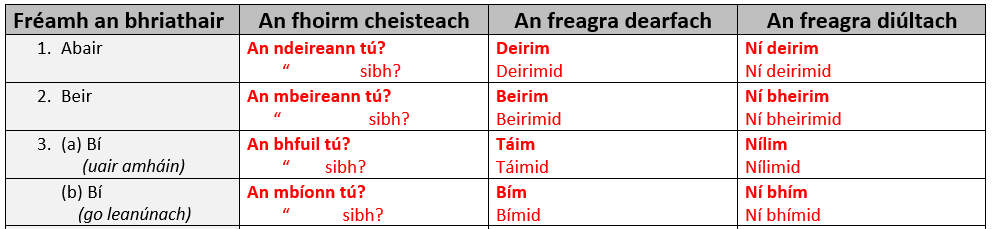 EnglishSpellingsSpellbound: Blocks 33-36 (one block each day)ReadingRead at Home: week 10 (one piece of text each day)Written workSpellbound: week 10 – Exercises 1- 6MataTáblaí-7 / -8 (féach an leabhrán táblaí)Obair scríofaWork it Out: Week 10Dé LuainDé MáirtDé CéadaoinDéardaoinan mbogann?an gcasann?an ndúnann?an bhfágann?an mbaineann?an gcanann?an ndéanann?an bhfásann?an mbuaileann?an gceapann?an ndíolann?an bhfeiceann?